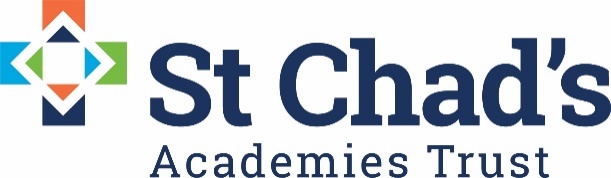 CALENDAR DATES FOR EYFS QUALITY LEARNING CIRCLE 2020/21DATETIMEVENUEEVENTThursday 24th September 20209.30-12.30Virtual Teams Meeting  EYFS QLCTuesday 10th November20209.30-12.30       Virtual Teams Meeting  EYFS QLCWednesday 6th January20219.30-12.30Virtual Teams Meeting  EYFS QLCTuesday 25thMay 2021 9.30-12.30Reeve Room St Marys House EYFS QLC